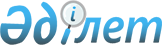 "Қазақстан Республикасы Білім және ғылым министрлігінің Тіл саясаты комитеті" мемлекеттік мекемесінің ережесін бекіту туралы" Қазақстан Республикасы Білім және ғылым министрінің 2021 жылғы 23 ақпандағы № 73 бұйрығына өзгерістер енгізу туралы
					
			Күшін жойған
			
			
		
					Қазақстан Республикасы Білім және ғылым министрінің м.а. 2021 жылғы 17 тамыздағы № 865-к бұйрығы. Күші жойылды - Қазақстан Республикасы Ғылым және жоғары білім министрінің 2022 жылғы 13 қыркүйектегі № 2-к бұйрығымен
      Ескерту. Күші жойылды – ҚР Ғылым және жоғары білім министрінің 13.09.2022 № 2-к бұйрығымен.
      "Құқықтық актілер туралы" 2016 жылғы 6 сәуірдегі Қазақстан Республикасы Заңының 65-бабының 3-тармағына, Қазақстан Республикасы Үкіметінің 2004 жылғы 28 қазандағы № 1111-қаулысымен бекітілген Қазақстан Республикасы Бiлiм және ғылым министрлігінiң ережесіне сәйкес БҰЙЫРАМЫН:
      1. "Қазақстан Республикасы Білім және ғылым министрлігінің Тіл саясаты комитеті" мемлекеттік мекемесінің ережесін бекіту туралы" Қазақстан Республикасы Білім және ғылым министрінің 2021 жылғы 23 ақпандағы № 73 бұйрығына мынадай өзгерістер енгізілсін:
      көрсетілген бұйрықпен бекітілген "Қазақстан Республикасы Білім және ғылым министрлігінің Тіл саясаты комитеті" мемлекеттік мекемесінің ережесінде:
      19-тармақтың 3), 4), 6) тармақшалары және 20-тармағы алынып тасталсын.
      2. Осы бұйрықтың орындалуын бақылау жетекшілік ететін Қазақстан Республикасының Білім және ғылым вице-министріне жүктелсін.
      3. Осы бұйрық қол қойылған күнінен бастап күшіне енеді.
					© 2012. Қазақстан Республикасы Әділет министрлігінің «Қазақстан Республикасының Заңнама және құқықтық ақпарат институты» ШЖҚ РМК
				
      Министрдің міндетін атқарушы 

Ш. Каринова
